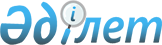 Об утверждении норм образования и накопления коммунальных отходов по Сарыкольскому району
					
			Утративший силу
			
			
		
					Решение маслихата Сарыкольского района Костанайской области от 20 декабря 2017 года № 128. Зарегистрировано Департаментом юстиции Костанайской области 12 января 2018 года № 7480. Утратило силу решением маслихата Сарыкольского района Костанайской области от 16 марта 2020 года № 322
      Сноска. Утратило силу решением маслихата Сарыкольского района Костанайской области от 16.03.2020 № 322 (вводится в действие по истечении десяти календарных дней после дня его первого официального опубликования).
      В соответствии со статьей 19-1 Экологического кодекса Республики Казахстан от 9 января 2007 года, статьей 6 Закона Республики Казахстан от 23 января 2001 года "О местном государственном управлении и самоуправлении в Республике Казахстан", Сарыкольский районный маслихат РЕШИЛ:
      1. Утвердить нормы образования и накопления коммунальных отходов по Сарыкольскому району согласно приложению к настоящему решению.
      2. Признать утратившим силу решение маслихата от 23 ноября 2016 года № 59 "Об утверждении норм образования и накопления коммунальных отходов по Сарыкольскому району" (зарегистрировано в Реестре государственной регистрации нормативных правовых актов за № 6731, опубликовано 27 декабря 2016 года в информационно-правовой системе "Әділет").
      3. Настоящее решение вводится в действие по истечении десяти календарных дней после дня его первого официального опубликования.
      СОГЛАСОВАНО
      Руководитель
      государственного учреждения
      "Отдел жилищно-коммунального
      хозяйства, пассажирского транспорта
      и автомобильных дорог акимата
      Сарыкольского района"
      ______________________ С. Гайсенов Нормы образования и накопления коммунальных отходов по Сарыкольскому району
					© 2012. РГП на ПХВ «Институт законодательства и правовой информации Республики Казахстан» Министерства юстиции Республики Казахстан
				
      Председатель очередной сессии

Г. Батуринец

      Секретарь районного маслихата

К. Базарбаева
Приложение
к решению маслихата
от 20 декабря 2017 года № 128
№
Объект накопления коммунальных отходов
Расчетная единица
Годовая норма накопления коммунальных отходов, м3
1
Домовладения благоустроенные и неблагоустроенные
1 житель
1,13
2
Общежития
1 место
1,3
3
Гостиницы
1 место
1,4
4
Детские сады
1 место
1,21
5
Учреждения, организации, офисы, сбербанки, отделения связи
1 сотрудник
1,57
6
Поликлиники
1 посещение
0,5
7
Больницы
1 койко-место
1,7
8
Школы и другие учебные заведения
1 учащийся
0,3
9
Кафе
1 посадочное место
1,25
10
Стадионы
1 место по проекту
0,14
11
Продовольственные магазины
1 м2 торговой площади
0,6
12
Промтоварные магазины, супермаркеты
1 м2 торговой площади
0,5
13
Рынки
1 м2 торговой площади
0,4
14
Склады продовольственных товаров
1 м2 общей площади
0,15
15
Вокзалы, автовокзалы
1 м2 общей площади
0,15
16
Аптеки
1 м2 торговой площади
0,5
17
Автомойки, автозаправочные станции
1 машино-место
1,24
18
Автомастерские
1 работник
1,57
19
Парикмахерские
1 рабочее место
1,2
20
Ремонт бытовой техники, швейные ателье
1 м2 общей площади
1,2
21
Бани, сауны
1 м2 общей площади
0,35